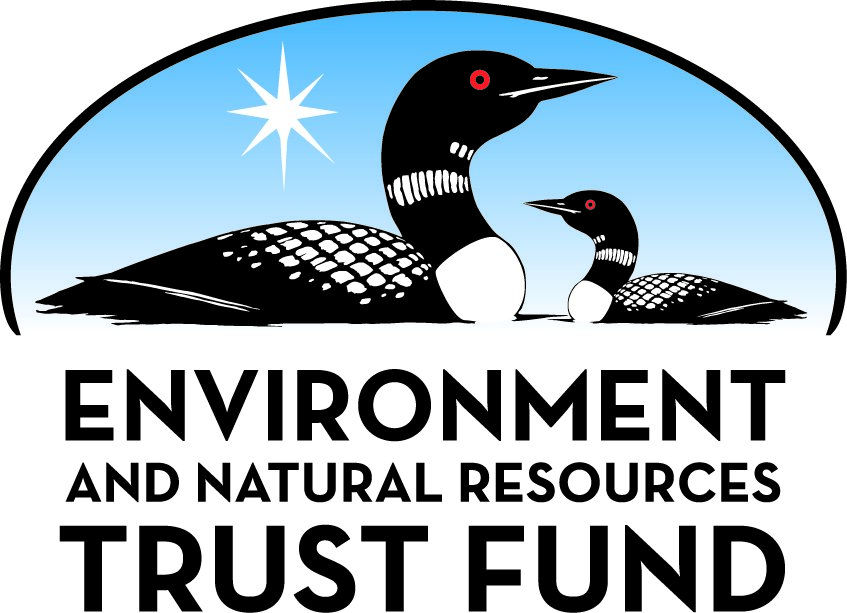 Environment and Natural Resources Trust Fund2021 Request for ProposalGeneral InformationProposal ID: 2021-266Proposal Title: Sustainable Irrigation Management: Expanding a Statewide Web ApplicationProject Manager InformationName: Bryan RunckOrganization: U of MN - College of Food, Agricultural and Natural Resource SciencesOffice Telephone: (612) 301-2532Email: runck014@umn.eduProject Basic InformationProject Summary: This project will promote responsible use of Minnesota’s limited groundwater resources through the expansion of the existing Irrigation Management Assistance tool into a statewide, mobile-compatible web app.Funds Requested: $1,519,000Proposed Project Completion: 2024-12-31LCCMR Funding Category: Water Resources (B)Project LocationWhat is the best scale for describing where your work will take place?  
	StatewideWhat is the best scale to describe the area impacted by your work?  
	StatewideWhen will the work impact occur?  
	During the Project and In the FutureNarrativeDescribe the opportunity or problem your proposal seeks to address. Include any relevant background information.Water quantity and quality are projected to become increasingly severe concerns for crop production and environmental quality in Minnesota (Hatfield et al. 2018).  Periods of water deficit can cause crop yield loss and leave unused soil nutrients exposed to potential leaching.  Seasonal excesses of water can cause damage from in-field water logging, off-farm peak flows, and water quality degradation. Climate change within the region is expected to affect the frequency and severity of these extremes. As a result, we need practical approaches to help mitigate the concerns associated with too much and too little water in agriculture.

Irrigation - both traditional and non-tradition forms - presents both a challenge and opportunity for the agriculture-water nexus across Minnesota. Since 2002, the use of groundwater for irrigation has increased by more than 33% across Minnesota, such that by 2017 more than 611,000 farm acres in the state were irrigated (USDA 2017). As water management becomes increasingly important, it’s anticipated that the number of farmers using irrigation will increase even in traditionally rainfed farming areas (Baker et al. 2012). This increase in groundwater use could have a negative impact on groundwater levels and the quality of streams if not effectively managed.What is your proposed solution to the problem or opportunity discussed above? i.e. What are you seeking funding to do? You will be asked to expand on this in Activities and Milestones.Farmers want to improve their irrigation management practices to enhance crop production and water outcomes. Since 2016, the LCCMR-funded Irrigation Management Assistant (IMA) online tool has been adopted by over 100 regular users in the Little Rock Creek Groundwater area and 5-county expanded areas of Hubbard, Becker, Wadena, Otter Tail and Todd counties. These users rely on IMA to schedule irrigation for 5 different crops (corn, soybeans, alfalfa, potatoes, and edible beans) covering roughly 6,500 acres. The success of IMA in these regions and interest shown by other SWCD’s and growers throughout MN revealed the need to expand it to a state-wide offering. Our goal is to improve irrigation management across Minnesota by advancing the IMA tool.

Specifically, to support improved irrigation management, we will:
1) expand the geographic coverage of the IMA tool to the entire state of Minnesota, 
2) expand and improve the input data and crop models of the IMA tool so it is more useful for farmers, covering a wider array of irrigation approaches, including recycled drainage water
3) increase tool adoption by engaging farmers, SWCD staff, and crop consultants through extension and outreach.What are the specific project outcomes as they relate to the public purpose of protection, conservation, preservation, and enhancement of the state’s natural resources? This project aims to reduce the groundwater use to levels that are sustainable over the long run and improve water quality in Minnesota. An accurate, easy to use, accessible and economically viable online irrigation scheduling tool for growers will help us achieve the ultimate goal of groundwater protection. Specifically we will:
-Develop a statewide-version of the irrigation management assistant (IMA) tool,
-Improve the prediction and forecast accuracy of the irrigation tool through crop modeling, low-cost soil moisture sensing systems, and state-of-the-art weather forecasting,
-Increase adoption of irrigation scheduling through nine field days and nine IMA workshops throughout the state.Activities and MilestonesActivity 1: Expand the geographic coverage of the Irrigation Management Assistant databases and mobile applicationActivity Budget: $332,332Activity Description: 
The current Irrigation Management Assistant tool relies on detailed public soils and climate data to make irrigation recommendations.To give more growers access to the IMA tool, we need to expand the spatial coverage and accessibility of these data.

Currently, the IMA tool uses the gridded Soil Survey Geographic Database (gSSURGO) for information on site-specific soil physical properties such as soil texture, soil water holding capacity and field capacity. For climate data, the IMA tool uses the National Centers for Environmental Prediction forecast system data. We will expand the geographic coverage of these datasets within the IMA to the entire state of Minnesota. This will involve updating the system architecture and software interfaces so that they are interoperable with the tools supported by the cutting-edge GEMS agroinformatics platform developed and maintained by the University of Minnesota. Furthermore, we will improve the precipitation and evapotranspiration estimates with state-of-the-art data from the GEMS-IBM Weather Company partnership, which will improve precipitation estimates and forecasts for the tool. Also, in response to farmer feedback, we will improve the user interface to accommodate the new models described in Activity 2. 

The end result will be a Minnesota-wide irrigation management assistant database and interface.Activity Milestones: Activity 2: Intelligent agriculture water management using sensors, crop models and machine learningActivity Budget: $877,602Activity Description: 
To improve the accuracy of the IMA tool in predicting the soil water status for irrigation scheduling, and to make it a “smart water management tool” that is self-predictive, real-time sensor data, weather data, crop models and machine learning techniques will be integrated. Specifically, we will:

-Deploy 150 sensor nodes that measure soil temperature, soil moisture, air temperature, humidity, barometric pressure, vapor pressure, canopy temperature, and photosynthetically active radiation will be installed in 20 grower fields and 4 UMN research fields. This data will help develop and validate models of crop productivity and water management. 

-Integrate sensor data with state-wide data: Data will be live streamed to the GEMS agroinformatics platform and integrated to the state-wide data described in Activity 1. GEMS has state-of-the-art data security and has successfully passed security audits by Fortune 500 agricultural companies, who store sensitive business data on the platform.

-Bulk aerodynamic model will be developed to predict the crop water use and stress based on the crop canopy temperature and climate data.

-Train machine learning models: Sensor data will be combined with modeled data to calibrate machine learning models of crop phenology, water demand, and drainage flow.Activity Milestones: Activity 3: Train farmers and their advisors in sustainable water management, the IMA tool, and sensing systems for water conservationActivity Budget: $309,066Activity Description: 
Currently, the Irrigation Management Assistant pilot tool has more than 100 regular users covering 5 different crops across roughly 6,500 acres. To increase adoption of the tool and to make sure that growers understand how to use the tool for sustainable water management, we will use multiple channels for outreach and education:  

1. Field day and workshop: During the course of this project, we will organize a field day each summer at three locations to demonstrate the technologies and benefits of water conservation practices. We will also organize a workshop each winter at three locations to provide hands-on training for extension educators, SWCD staff, crop consultants and others who directly train or help farmers in their management. 

2. Extension publications: Extension bulletins, factsheets and blogs will be developed to reach a large audience of growers, consultants, extension educators, general public, state and federal agency personnel. 

3. Conferences and other events: We will also demonstrate the outcomes of the project at other local field days, workshops, irrigation clinics, and local, national and international conferences.

Content of the extension and outreach will include tool use, conservation practices, input data and models, and data security and privacy.Activity Milestones: Project Partners and CollaboratorsLong-Term Implementation and FundingDescribe how the results will be implemented and how any ongoing effort will be funded. If not already addressed as part of the project, how will findings, results, and products developed be implemented after project completion? If additional work is needed, how will this be funded? 
Long-term funding will come from three sources. First, we will use some modest funds through the College of Food, Agriculture and Natural Resource Sciences (CFANS) to maintain access to GEMS and will also work with the UMN Foundation to take donations. The on-going costs of the system are estimated at $15,000 per year. We believe we can cover around $10,000 per year based on the existing funding structure with donations. Second, we will seek fixed funds from the Federal government in partnership with the University of Minnesota’s Water Resources Center. Lastly, we will seek additional private support from our industry partners such as PepsiCo who also have a stake in seeing agriculture and water resources improve in the state, as well as state commodity groups such as the Minnesota Corn and Soybean Growers Associations. Jointly, between these three pools of potential funding, we feel confident we will be able to cover the on-going costs of the statewide IMA tool.Project Manager and Organization QualificationsProject Manager Name: Bryan RunckJob Title: Geocomputing ScientistProvide description of the project manager’s qualifications to manage the proposed project. 
Dr. Bryan Runck is a geocomputing scientist with the GEMS Agroinformatics Initiative at the University of Minnesota - a jointly founded initiative between the College of Food, Agricultural, and Natural Resource Sciences and the Minnesota Supercomputing Institute. He holds an M.S. in the Applied Plant Sciences from the University of Minnesota’s Department of Agronomy and Plant Genetics, and a PhD in Geography and minor in Computer Science focused on geocomputing. Broadly, Dr. Runck studies and applies geocomputing techniques to address complex food, agriculture, and environmental challenges. He has published over 20 peer-reviewed publications in top journals such as Nature Climate Change, Crop Science, and Global Biogeochemical Cycles, and been invited to speak at Harvard, the American Society of Landscape Architects, and the University of Hawaii - Manoa. He has played key roles in projects that have received over $2 million in funding, including funding from the National Science Foundation and the United States Department of Agriculture.

Dr. Runck currently leads a lab consisting of electrical engineers, biosystems engineers, and computer scientists. They have extensive experience deploying sensing systems in the field (over 600 sensors deployed to date with live telemetry) and collecting, integrating, and analyzing live streams of data from multisensor nodes. His team has deployed sensing systems in agricultural contexts across North America and sub-Saharan Africa, as well as for environmental monitoring on glaciers in South America.  Over the past nine years, Dr. Runck has supported the management of 5 different projects that each involved teams of 10 or more researchers with over 60 people across the non-profit and for-profit agricultural community. He has both the technical expertise in software and hardware and, with his background on his family’s corn and soybean farm near Lamberton, MN and training in agronomy, the knowledge of agriculture to successfully manage this project.Organization: U of MN - College of Food, Agriculture and Natural Resource SciencesOrganization Description: 
The University of Minnesota, founded in the belief “that all people are enriched by understanding; is dedicated to the advancement of learning and the search for truth; to the sharing of this knowledge through education for a diverse community; and to the application of this knowledge to benefit the people of the state, the nation, and the world.” This mission is aptly illustrated in the Irrigation Management Assistant tool. This information serves farmers, crop advisors, and policymakers in understanding irrigation water management approaches to select for their purposes. The result of this work is to provide information that supports agriculture in Minnesota transitioning toward more sustainable production practices.Budget SummaryClassified Staff or Generally Ineligible ExpensesNon ENRTF FundsAttachmentsRequired AttachmentsVisual ComponentFile: 2fcd4061-5fb.pdfAlternate Text for Visual ComponentFigure shows how we will improve groundwater sustainability in Minnesota by enhancing the Irrigation Management Assistant tool in four steps: 1) expand IMA tool with a statewide data infrastructure, 2) improve data inputs with sensors and state-of-the-art weather forecasts, 3) improve the usefulness of the tool for farmers with better models to support decision-making, and 4) train farmers and SWCD's in sustainable irrigation management using the tool.Optional AttachmentsSupport Letter or OtherAdministrative UseDoes your project include restoration or acquisition of land rights? 
	NoDoes your project have patent, royalties, or revenue potential? 
	NoDoes your project include research? 
	YesDoes the organization have a fiscal agent for this project? 
	Yes,  Sponsored Projects AdministrationDescriptionCompletion DateProvide scaled, limited release for 5 of the heavily irrigated counties2022-04-30Updated system architecture and interfaces to interoperate with GEMS tools and IBM weather2022-07-31Integrate public datasets into statewide databases to drive IMA tool2022-12-31Full integration of IBM Weather Company data into IMA tools2023-04-30Final updated interfaces to allow for sustainable statewide irrigation scheduling2024-04-30DescriptionCompletion DateEstablish irrigation sites with 150 in-field sensor nodes at farmer and UMN sites2022-04-30Integrate live sensor data with statewide data from Activity 12022-10-31Complete aerodynamic model to predict crop water use and stress from canopy and climate data2023-12-31Final machine learning models to improve recommendations and sustainability of irrigation management2024-12-31Manage 150 in-field nodes across all sites to ensure on-going data collection2024-12-31DescriptionCompletion DateTrain farmers and local government units (SWCD’s) in use of IMA tool and sensing system2021-02-28Train farmers and local government units (SWCD’s) in use of IMA tool and sensing system2022-02-28Prepare and deliver field days year 12022-08-31Train farmers and local government units (SWCD’s) in use of IMA tool and sensing system2023-02-28Prepare and deliver field days year 22023-08-31Prepare and deliver field days year 32024-08-31NameOrganizationRoleReceiving FundsVasudha SharmaUniversity of MinnesotaExtension Irrigation Specialist - lead research and outreach; support design of node deployments and redesign of the tool; oversee the installation of sensing systems lead farmer fieldsYesJeffrey StrockUniversity of MinnesotaSoil Scientist and water management specialist; support design of node deployments and redesign of the tool; oversee the installation of infrastructure at the three experiment stationsYesAli Rashid NiaghiUniversity of MinnesotaLead the development of bulk aerodynamic model and support sensor development and machine learning model developmentYesPhil PardeyUniversity of MinnesotaSupport design of node deployments and redesign of the tool; help operationalize long-term funding strategyYesLindsay PeaseUniversity of MinnesotaSupport extension and oversight of the installation of sensing systems on lead farmer fields and at NWROC in CrookstonYesJoel LarsonUniversity of MinnesotaSupport design of node deployments and redesign of the tool; help operationalize long-term funding strategyYesGerry MaciejBenton County Soil and Water Conservation DistrictSWCD staff will provide direct technical support to farmers; promote water conservation practices; assist in extension and outreach activitiesNoDarren NewvilleEast Ottertail County SWCDSWCD staff will provide direct technical support to farmers; promote water conservation practices; assist in extension and outreach activitiesNoJeppe KjaersgaardMinnesota Department of AgriculturePromote water conservation practices; assist in extension and outreach activities; liaise to MDA’s Groundwater Protection Rule and other groundwater protection activities.NoCategory / NameSubcategory or TypeDescriptionPurposeGen. Ineli gible% Bene fits# FTEClass ified Staff?$ AmountPersonnelSenior PersonnelBryan Runck Oversee project and particularly sensor and machine learning work done by Researcher 3, software developer, and undergraduate research assistants; coordinate work across ROC system and GEMS agroinformatics initiative; Oversee work at ROCs; Provide system design feedback, development guidance, engage external stakeholders36.5%0.35$43,370Post DocsAli Rashid Niaghi - Post Doc 1  who will be performing the bulk aerodynamic modeling and supporting machine learning work and sensor development25.4%2.1$170,064ResearcherTBD (Pease) Will perform extension and outreach activities and field work associated with sensing system installation31.8%0.95$54,913Graduate Research AssistantRA will install and manage sensing systems and characterize differences in irrigation management. Will support Post Doc and researcher team in machine learning and aerodynamic modeling.19.9%3.25$170,042Undergraduate Research AssistantsRAs will support field work and data collection; design and prototyping of hardware systems and the generation of ML models0%6.61$76,543Senior PersonnelJeff Strock - Soil Scientist and water management specialist; support design of node deployments and redesign of the tool; oversee the installation of infrastructure at the three experiment stations36.5%0.04$5,684Senior PersonnelLidsey Pease - Support extension and oversight of the installation of sensing systems on lead farmer fields and at NWROC in Crookston36.5%0.18$22,427Senior PersonnelVasu Sharma - Extension Irrigation Specialist - lead research and outreach; support design of node deployments and redesign of the tool; oversee the installation of sensing systems lead farmer fields36.5%0.04$4,407Senior PersonnelJoel Larson - Support design of node deployments and redesign of the tool; help operationalize long-term funding strategy36.5%0.04$5,768Senior PersonnelPhil Pardey - Support design of node deployments and redesign of the tool; help operationalize long-term funding strategy36.5%0.04$10,040ResearcherTBD (Sharma) - Will support extension and outreach activities and field work associated with sensing system installation31.8%0.18$15,085ResearcherTBD (Runck) - Will perform database management and integration, API development, and machine learning integration31.8%1.33$141,055Administrative SupportTBD - This volume and the tight timeline of the project mandate more extensive monitoring than the services routinely provided by the department. A 10% time program assistant is needed to oversee the co-pis’ activities, including working with SPA to perform risk assessment and monitoring, ensuring timely delivery and review of invoices, acquiring progress reports and ensuring their review, resolving mid-project issues, monitoring compliance approvals, ensuring timely payments, and handling mutliple departments. Providing support for professional Service contracts and any modifications. We are therefore requesting agency approval for a 10% Administrative Assistant as an administrative cost allowed under 2 CFR 200.413.”31.8%0.35$31,508DeveloperTBD (Runck) - Will perform database management and integration, API development, and machine learning integration31.8%1.57$172,807Sub Total$923,713Contracts and ServicesRESPECProfessional or Technical Service ContractRESPEC developed the original and currently manages the IMA tool. RESPEC will perform Activity 1 and integrate the science described in Activity 2 into the application. RESPEC provides a unique and one-of-a-kind set of professional services because of their on-going management of the IMA tool.X3$225,000Particle Sensor Cellular ConnectivityProfessional or Technical Service ContractAnnual cellular subscriptions per node are $2.99 per device per month. 12months x 150 devices x $2.99 x 3.5 yearsX0$18,837GEMS-Weather Company SubscriptionInternal services or fees (uncommon)Cost of subscription to GEMS platform for secure data sharing and analysis capabilities along with GEMS weather company access. This provides access to real-time weather information that is integrated with real-time sensor information to increase water management sustainability.X-$75,824TBD - IrrigationProfessional or Technical Service ContractProfessional services for installation of drip surface irrigation at research sites. Will cover labor, pipe, fittings, lay flat hose, drip tape, pump,  filters, and other irrigation site setup items-$20,000Plot FeesInternal services or fees (uncommon)Plot fees are for experiments at Becker and Crookston Research and Outreach Stations. ~$1500 per year over 4 years.-$6,000Sub Total$345,661Equipment, Tools, and SuppliesEquipment150 Multifunctional Sensor Nodes150 sensor nodes collecting agroclimatic and soil information in real time; each sensor node costs $1000$150,000Tools and SuppliesIrrigation Repair SuppliesSupplies for repairs and field work such as flags, tape, new irrigation piping and various other supplies need for repair and field work$5,986Tools and SuppliesExtension Meeting SuppliesExtension supplies, renting tent, chairs, tables, room charges, and other meeting supplies for 3 field days per year and 3 workshops per year (total of 22 meetings).$25,200Tools and SuppliesFood for Extension MeetingsFood and non alcoholic refreshments that will be served at 6 events per year (total of 22 meetings) Estimated cost $900 per meetingX$19,800Sub Total$200,986Capital ExpendituresSub Total-Acquisitions and StewardshipSub Total-Travel In MinnesotaMiles/ Meals/ LodgingTravel for extension meetings and field workTravel to 6 extension meetings per year (total of ~22 meetings) and regular checkups on field plots located at the Becker and Crookston Research outreach stations to manage sensor nodes and engage farmers in technology feedback. Expense will be expensed in accordance of the University of MN reimbursement rates and guidelines$34,640Sub Total$34,640Travel Outside MinnesotaSub Total-Printing and PublicationPrintingExtension HandoutsMaterials for extension meetings run by Sharma and Pease. 6 meetings per year- total of 22 meetings. Estimated printing cost of $182 per meeting$4,000PublicationPublication CostsCosts of each paper for open source between 1000 and 1500. Will cover the costs of publishing approximately one paper per year for each co-PI, totally between 8-10 papers from the project.$10,000Sub Total$14,000Other ExpensesSub Total-Grand Total$1,519,000Category/NameSubcategory or TypeDescriptionJustification Ineligible Expense or Classified Staff RequestContracts and Services - RESPECProfessional or Technical Service ContractRESPEC developed the original and currently manages the IMA tool. RESPEC will perform Activity 1 and integrate the science described in Activity 2 into the application. RESPEC provides a unique and one-of-a-kind set of professional services because of their on-going management of the IMA tool.Because RESPEC has built and maintained the system for over four years, they have a unique insight into how the software functions and how it can be expanded. Shifting development to another firm would increase costs by 4-6x and it is unlikely that any other development firms in town have such extensive experience with irrigation-based applications for agriculture.
This is a single source contract.
Contracts and Services - Particle Sensor Cellular ConnectivityProfessional or Technical Service ContractAnnual cellular subscriptions per node are $2.99 per device per month. 12months x 150 devices x $2.99 x 3.5 yearsIn order to get the data from the sensors deployed across the state, we require a month-to-month cellular subscription for each device. Without this subscription, we would need to pay a field technician and account for mileage for two to three times as many visits to the site. It also would limit the usefulness of the system for growers to make real-time irrigation decisions. Thus, this expense is absolutely critical.
Contracts and Services - GEMS-Weather Company SubscriptionInternal services or fees (uncommon)Cost of subscription to GEMS platform for secure data sharing and analysis capabilities along with GEMS weather company access. This provides access to real-time weather information that is integrated with real-time sensor information to increase water management sustainability.This is a one-of-a-kind data product offering and covers the expenses of hosting and maintaining secure data.
This is a single source contract.
Equipment, Tools, and SuppliesFood for Extension MeetingsFood at extension events ensures both a good experience by farmer and SWCD participants and also keeps them at the entire event, so they aren't leaving to get food elsewhere. This means that people are more receptive of the information and more focused on the materials.
CategorySpecific SourceUseStatusAmountStateState Sub Total-Non-StateNon State Sub Total-Funds Total-TitleFileIrrigators Assoc of MN Letter of Supporta3448d67-601.pdfMDA Letter of Support21c5107e-182.pdfBenton SWCD Letter of Collaboration730901ab-942.pdfEast Otter Tail Letter of Collaboration26b78dd5-995.pdf